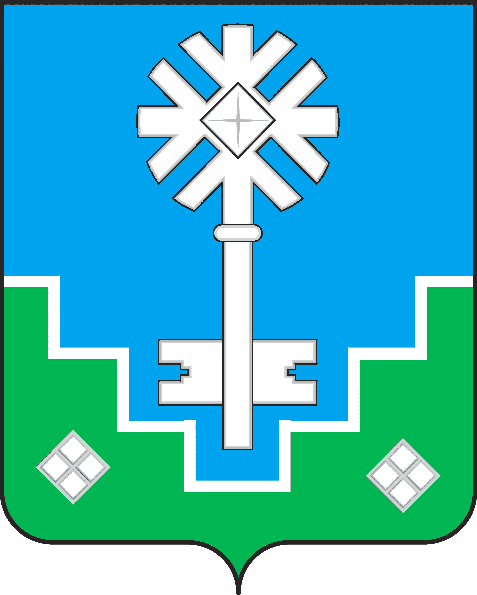 МУНИЦИПАЛЬНОЕ ОБРАЗОВАНИЕ «ГОРОД МИРНЫЙ»МИРНИНСКОГО РАЙОНА РЕСПУБЛИКИ САХА (ЯКУТИЯ)ГОРОДСКОЙ СОВЕТСАХА РЕСПУБЛИКАТЫН МИИРИНЭЙ ОРОЙУОНУН«МИИРИНЭЙ КУОРАТ»  МУНИЦИПАЛЬНАЙ ТЭРИЛЛИИКУОРАТ СЭБИЭТЭРЕШЕНИЕБЫҺААРЫЫ 27.11.2015                                                                     				  № III – 32-10О согласовании плана работыКонтрольно – счетной палаты МО «Город Мирный» на 2016 г.Заслушав и обсудив информацию председателя Контрольно-счетной              палаты МО «Город Мирный» Ульчугачева А.С., городской Совет                 РЕШИЛ:1.	Согласовать план работы Контрольно-счетной палаты МО «Город Мирный» Мирнинского района РС(Я) на 2016 год.2.	Настоящее решение разместить на официальном сайте городской Администрации (www.gorodmirny.ru).3.	Контроль исполнения настоящего решения возложить на Председателя городского Совета Путинцеву О.В.  Председатель городского Совета   	                  	                          О.В. Путинцева				                                 Сокращения, используемые при составлении планаПоложение о КСП МО «Город Мирный»  – Положение;Положение о бюджетном процессе в муниципальном образовании МО «Город Мирный»  – Бюджетный процесс;Местный бюджет (бюджет муниципального образования «Город Мирный») - Местный бюджет;Устав муниципального образования «Город Мирный» – Устав;Федеральный закон от 07.02.2011 № 6-ФЗ «Об общих принципах организации и деятельности контрольно-счетных органов субъектов Российской Федерации и муниципальных образований» - Закон 6-ФЗ;Бюджетный кодекс РФ – БК РФ;Федеральный закон от 05.04.2013 № 44-ФЗ «О контрактной системе в сфере закупок товаров, работ, услуг для обеспечения государственных и муниципальных нужд»- № 44-ФЗ; план работы Контрольно-счетной палаты МО «Город Мирный» РС (Я) на 2016  годСОГЛАСОВАНОРешением городского Совета от 27.11.2015 № III – 32-10          УТВЕРЖДЁН                председателем КСП                                        _______________  от __________ №п/пНаименование мероприятия Срок проведения мероприятия Объект проверкиОснование для включения мероприятия в план1. Экспертно-аналитические мероприятия1. Экспертно-аналитические мероприятия1. Экспертно-аналитические мероприятия1. Экспертно-аналитические мероприятия1. Экспертно-аналитические мероприятия1.1.Экспертиза проекта решения о бюджете  на 2017 год, в том числе обоснованности показателей (параметров и характеристик) бюджета МО «Город Мирный»Ноябрь-декабрьПроект решения о бюджетеп 2 ч 2 ст. 9 Закона 6-ФЗ,ч. 1 ст. 157 БК РФ1.2.Экспертиза проектов решений «О внесении изменений и дополнений в решение «О бюджете на 2016 годПо поступлению в КСППроект решенияп 2,7 ч 2 ст. 9 Закона 6-ФЗ1.3.Экспертиза проектов нормативных правовых актов регулирующих бюджетные правоотношенияПо поступлению в КСППроект решенияч. 2 ст. 157 БК РФ1.4.Финансово-экономическая экспертиза проектов муниципальных правовых актов (включая обоснованность финансово-экономических обоснований) в части, касающейся расходных обязательств муниципального образованияПо поступлению в КСППроект  п 7 ч 2 ст. 9 Закон 6-ФЗ1.5.Экспертиза муниципальных программ По поступлению в КСПМуниципальные программыЧ. 2 ст. 157 БК РФп 7 ч 2 ст. 9 Закона 6-ФЗ1.6.Внешняя проверка годового отчета об исполнении бюджета за 2015 год муниципального образования «Город Мирный»Март-апрельАдминистрация г. Мирногост.264.4 БК РФ2. Контрольные мероприятия2. Контрольные мероприятия2. Контрольные мероприятия2. Контрольные мероприятия2. Контрольные мероприятия2.1.Проверка  достоверности, полноты и соответствия нормативным требованиям составления и представления бюджетной отчетности главных администраторов бюджетных средств.Март-апрельПроект решения о бюджетест. 264.4 БК РФст. 268.1 БК РФ2.2.Проверка установления порядка использования резервного фонда администрации МО «Город Мирный» и его исполнение, проверка отчета об использовании бюджетных ассигнований резервного фонда. I кварталАдминистрация г.Мирногоч. 2 ст. 157,п. 4 ч. 2 ст. 9 Закон 6-ФЗ2.3.Проверка управления и распоряжения муниципальной собственностьюI кварталМБУ «Мемориал»Предложение депутата Белова В.А.2.4.Проверка порядка использования средств фонда оплаты труда МКУ «УЖКХ» за 2015 год в части проведения социальных выплат  работникам данного учрежденияI-II квартал МКУ «УЖКХ»Предложение депутата Евстратова А.А. 2.5.Проверка управления и распоряжения объектами муниципальной собственности, переданными в аренду   за 2015 г.  II кварталАдминистрация г.Мирного, арендаторы  п. 5 ч. 2 ст. 9 Закон 6-ФЗ2.6.Проверка МЦП «Содержание и ремонт, комплексное благоустройство уличной дорожной сети на 2014-2016 годы»  IV кварталАдминистрация г.Мирного, МКУ «УЖКХ»п. 5 ч. 2 ст. 9 Закон 6-ФЗ2.7.Общероссийское мероприятие «Анализ состояния дебиторской задолженности»III – IV квартал Бюджет городаПредложение Союза МКСО РФ3. Реализация материалов контрольных и экспертно-аналитических мероприятий3. Реализация материалов контрольных и экспертно-аналитических мероприятий3. Реализация материалов контрольных и экспертно-аналитических мероприятий3. Реализация материалов контрольных и экспертно-аналитических мероприятий3. Реализация материалов контрольных и экспертно-аналитических мероприятий3.1.Подготовка предложений по устранению выявленных отклонений в бюджетном процессе и его совершенствованию в ходе проведения контрольных и экспертно-аналитических мероприятийпостоянноп. 8 ч. 2 ст. 9 Закон 6-ФЗ,ч. 2 ст.157 БК РФ3.2.Подготовка предложений по совершенствованию осуществления главными администраторами бюджетных средств внутреннего финансового контроля и внутреннего финансового аудита по результатам контрольных и экспертно-аналитических мероприятийВ течение годач. 2 ст.157 БК РФ3.3.Взаимодействие с прокуратурой,  с правоохранительными органами по выявлению и пресечению правонарушений в финансово-бюджетной сфереВ течение годаст. 18 Закон 6-ФЗ3.4.Осуществление производства по делам об административных правонарушениях в рамках компетенции МКСОВ течение годап. 9 ч. 1 ст. 14 Закона 6-ФЗ, Закон субъекта РФ3.5.Направление уполномоченным органам уведомлений о применении бюджетных мер принужденияВ течение годаст. 268.1 БК РФ3.6.Внесение представлений, направление предписаний по результатам проведения контрольных мероприятий В течение годаст. 16 Закона 6-ФЗст.270.2 БК РФ3.7.Контроль за принятием мер по устранению выявленных КСП нарушений и недостатков, за исполнением уведомлений, представлений и предписанийВ течение года4. Правовое, методологическое обеспечение деятельности КСП4. Правовое, методологическое обеспечение деятельности КСП4. Правовое, методологическое обеспечение деятельности КСП4. Правовое, методологическое обеспечение деятельности КСП4. Правовое, методологическое обеспечение деятельности КСП4.1.Изучение практического опыта работы контрольно-счётных органов Российской Федерации,  его использование в работе КСП.В течение года4.2.Организация и проведение мероприятий по повышению квалификации сотрудников КСП.  В течение годап 7 ч 1 ст 11 Закона 25-ФЗ5. Материально – техническое обеспечение и бухгалтерский учет5. Материально – техническое обеспечение и бухгалтерский учет5. Материально – техническое обеспечение и бухгалтерский учет5. Материально – техническое обеспечение и бухгалтерский учет5. Материально – техническое обеспечение и бухгалтерский учет5.1.Осуществление закупок товаров, работ и услуг для нужд КСП В течение годаст.72 БК РФ5.2.Поддержание рабочего состояния программного обеспечения и оргтехники КСПВ течение года5.3.Проведение инвентаризации КСПноябрьст. 11 Федерального закона от 06.12.2011 № 402-ФЗ«О бухгалтерском учете»6. Организационная работа6. Организационная работа6. Организационная работа6. Организационная работа6. Организационная работа6.1.Подготовка плана работы КСП на 2017 год ноябрьст. 12 Закона 6-ФЗ6.2.Подготовка ежегодного отчета о деятельности КСП в представительный орган муниципального образования I кварталст. 19 Закона 6-ФЗ6.3.Рассмотрение запросов и обращений по вопросам, входящим в компетенцию КСП.В течение годаФедеральный закон от 02.05.2006 № 59-ФЗ «О порядке рассмотрения обращений граждан Российской Федерации»7. Противодействие коррупции, информационная деятельность 7. Противодействие коррупции, информационная деятельность 7. Противодействие коррупции, информационная деятельность 7. Противодействие коррупции, информационная деятельность 7. Противодействие коррупции, информационная деятельность 7.1.Размещение в сети «Интернет» информации о деятельности КСП.В течениегодаст 14 Федерального закона от 09.02.2009 № 8-ФЗ «Об обеспечении доступа к информации о деятельности государственных органов и органов местного самоуправления»,ст 19 Закона 6-ФЗ7.3.Подготовка и опубликование в СМИ информации о проведенных контрольных и экспертно-аналитических мероприятиях, о выявленных при их проведении нарушениях, о внесенных представлениях и предписаниях, о принятых по ним решениях и мерах, ежегодных отчетов о деятельности КСП.В течениегодаст 19 Закона 6-ФЗ7.4.Подготовка информации о ходе исполнения местного бюджета, о результатах проведенных контрольных и экспертно-аналитических мероприятий и представление такой информации в представительный орган муниципального образования и главе муниципального образованияПо окончании проверокп 9 ч 2 ст 9 Закона 6-ФЗ8. Взаимодействие  с другими органами8. Взаимодействие  с другими органами8. Взаимодействие  с другими органами8. Взаимодействие  с другими органами8. Взаимодействие  с другими органами8.1.Взаимодействие с контрольно-счетными органами муниципальных образований Счетной палатой РС (Я) и Счетной палатой Российской Федерации В течениегодаст. 18 Закон 6-ФЗ8.2.Взаимодействие с территориальными управлениями Центрального банка Российской Федерации, налоговыми органами, надзорными и контрольными органами Российской Федерации, субъектов Российской Федерации и муниципальных образований В течениегодаст. 18 Закона 6-ФЗ8.3.Участие в работе Союза муниципальных контрольно-счетных органов Российской Федерации, его конференциях, совещаниях, рабочих органах В течениегодаст. 18 Закона 6-ФЗ8.4.Участие в работе представительства Союза МКСО по Дальневосточному федеральному округу, его конференциях, совещаниях В течениегодаст. 18 Закона 6-ФЗ8.5.Участие в работе Совета Контрольно-счётных органов РС (Я)В течениегодаст. 18 Закон 6-ФЗ8.6.Участие  в планерных совещаниях и заседаниях Мирнинского городского Совета и его комиссиях В течениегодаст. 18 Закона 6-ФЗ8.7.Участие в работе временных и  постоянно действующих совместных координационных, консультационных, совещательных и других рабочих органах в целях координации деятельности контрольно-счетных и иных государственных и муниципальных органов В течениегодаст. 18 Закона 6-ФЗ